INFORME DE TRABAJOS REALIZADOS EN EL MES DE OCTUBRE DE 2021Entoscado de Calles:  73 equipos Colocación de Piedra: 86,5 equiposColocación de caños (zanjeo – cruce de calles)Caños Medida 40: 245 caños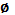 Caños Medida  60:  18 cañosCaños Medida  1000:  24 cañosCant de EquiposDireccion1GOLDNEY2BAJADA CALLE 105GOLDNEY3BAJADA CALLE 104GOLDNEY1BAJADA CALLE 10283 Y 43GOLDNEY3B° RAVELLO1PARQUE NUEVO3GOWLAND1CORRALON5GOLDNEY1CORRALON1CORRALON3CRUCE RUTA 41 Y AV. 403GOLDNEY2CRUCE RUTA 41 Y AV. 406GOLDNEY6GOLDNEY2GOLDNEY3CORRALON826 DE 65 A PUENTE CRUZ DE PALO426 DE 65 A PUENTE CRUZ DE PALOCant de EquiposDireccion4AGOTE5BAJADA CALLE 104,599 C Y 103PARQUE NUEVO1PARQUE VIEJO5BARRIO 12 DE OCTUBRE3BARRIO 12 DE OCTUBRE8BARRIO 12 DE OCTUBRE4BARRIO SAN MARTIN2BARRIO SAN ANTONIO7BARRIO SAN ANTONIO3GOLDNEY9BARRIOS SAN ANTONIO/OBRERO/ALMAFUERTE3GOLDNEY7BARRIO SANTA TERESITA2GOLDNEY6BARRIO SANTA TERESITA2GOLDNEY8BARRIO SAN MARTINCantidadDireccion18CRUCES DE CALLE B° 12 DE OCTUBRE15CRUCES DE CALLE B° 12 DE OCTUBRE3ENTRADA CLUB MERCEDES14GOLDNEY15GOLDNEY18CRUCES DE CALLE B° RAVELLO7GOLDNEY4AGOTE3GOWLAND12BARRIO 12 DE OCTUBRE4GOWLAND10BARRIO 12 DE OCTUBRE15GOWLAND12BARRIO 12 DE OCTUBRE6GOLDNEY3503 E/ 524 Y 5289CRUCE DE CALLE 109 Y 672BARRIO SAN MARTIN130 Y 4915528 Y 5013131 Y 568BARRIO SAN MARTIN12BARRIO SAN MARTIN6BARRIO SAN MARTIN332 E/ 55 Y 573109 E/ 22 BIS Y 18312 E/ 69 Y 7112AGOTE532 Y 57457 Y 30CantidadDireccion3GOLDNEY6GOLDNEY326 Y 59126 Y 61122 BIS Y 105161 BIS Y 2357 Y 32CantidadDireccion24CRUCE RUTA 41 Y AV. 40